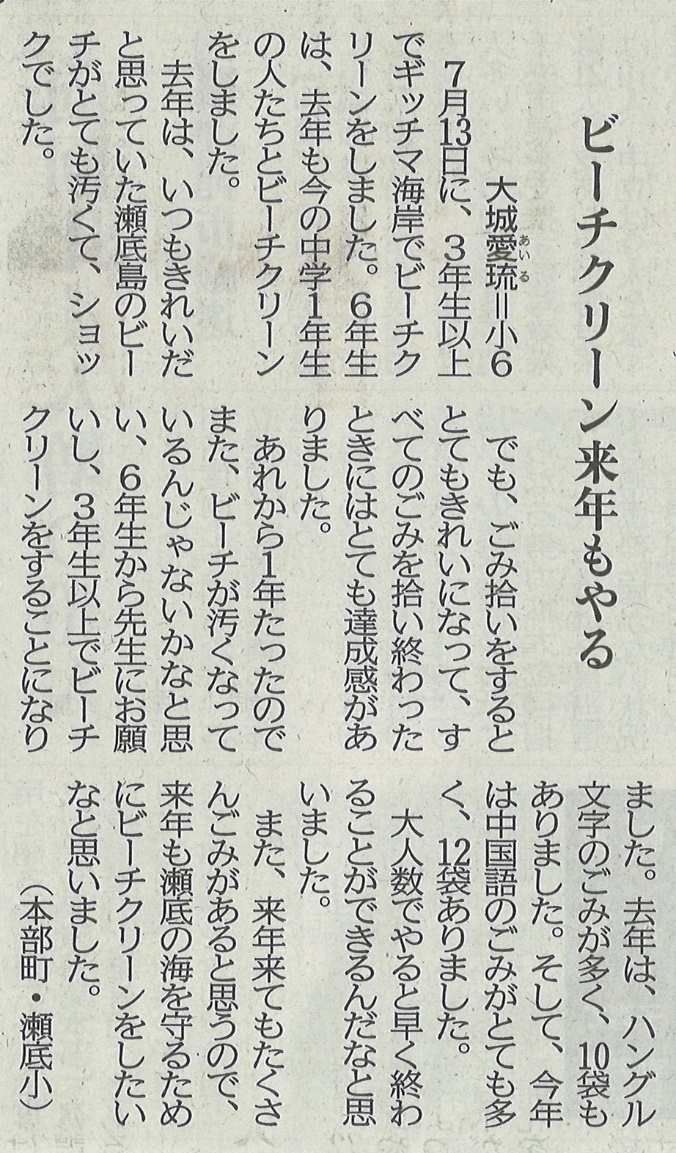 【沖縄タイムス　2022年9月4日（日）掲載】